CLASS XI (BINOMIAL THEOREM) MATHS 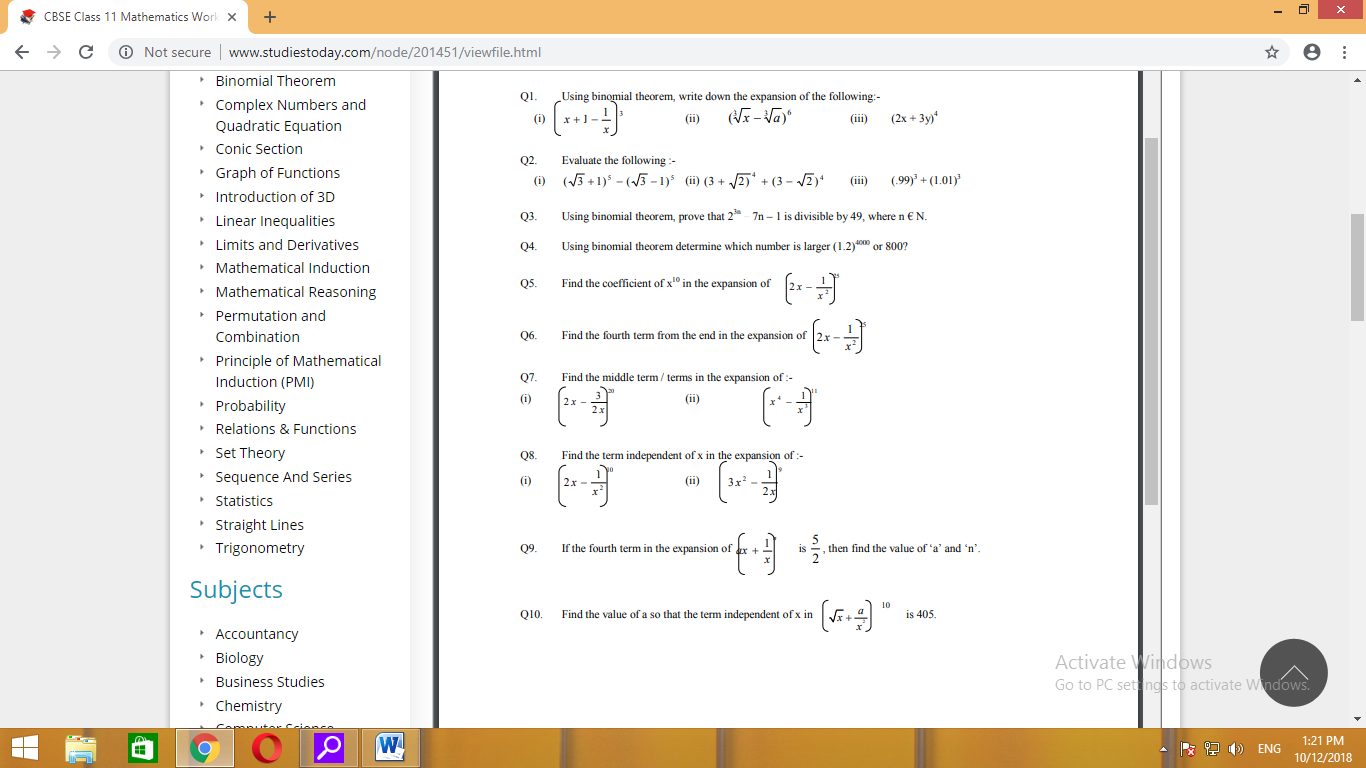 PhysicsQ.1 Solve question paper of half yearly exam in C.W.Q.2 Write units and dimensions of all physical properties up to work energy and powerEBiologyQ.1 Solve question paper of half yearly exam in C.W.Q.2 Write structure and functions of all the organelles of prokaryotic & eukaryotic cell.Class XI      ENGLISH Draft posters on the following topics (use A4 size paper)a) Importance of communal harmony.b) Importance of yoga.c) Say no to plastics.d) Global warming2.Note makingPrepare notes on lessonLandscape of the soul3. Find out details about the following  schools of painting ( word limit 150 words on each topic)a) Mural paintings of Ajantab) Mughal school of paintingComputer science Holiday homework for computer science students . 1) solve half yearly question paper2) 10 questions based on for loop and while loop3) 10 questions based on tuples, list , dictionaries.